PRESS RELEASE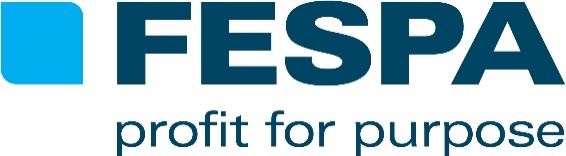 11 October 20232023 PRINT CENSUS REVEALS IMPACT OF RISING SUSTAINABILITY DEMANDS AND CHANGING CUSTOMER REQUIREMENTSFESPA has published the headline findings of its 2023 Print Census, highlighting the impact of rising sustainability demands and evolving customer requirements on business models and investment plans.Conducted in partnership with InfoTrends, a division of Keypoint Intelligence, this year’s Census further explored the long-term trends that emerged from the analysis of the 2018 Print Census, including revenue and industry outlook, the rise of environmental pressures, changing customer demands, future investment and purchasing plans, and business models and strategies. 1,778 printers and signmakers from over 120 countries participated in the survey, representing a 26.5% increase from the last Print Census published in May 2018. Respondents defined their business focus as graphics (61%), signage (26%), textile (24%) and industrial (14%).Key 2023 Print Census findingsRevenue increase and industry outlookThe market outlook remains positive in line with the results from 2018, with 71% of respondents stating that they are optimistic about the future of their business, despite the considerable economic challenges of the past five years.The survey further highlighted that the industry is adapting to the changing landscape and finding new opportunities for growth. In accordance with this, respondents reported a 7% average revenue increase since the 2018 Census. In 2018, the mean annual revenue was reported as €4.4m, compared with a mean annual revenue of €4.7m in 2023, showing a €330k increase. Growing demand for sustainability The Census reaffirmed that the pressure on printers and signmakers to be more sustainable continues to rise, with 72% of print buyers requesting environmentally friendly products and practices. 25% of respondents shared that their customers cared most about sustainable products and 12% identified a focus on sustainable manufacturing, however, the majority of printers (36%) disclosed that their customers cared about both. The perceived cost increases are often a barrier to sustainable production, but 70% of the respondents shared that they can address sustainability demands without raising their prices and a further 22% advised that they already raised pricing without impact on sales.Customer demand continues to change the marketThe industry is being shaped by changing customer requirements, including: quicker turnaround times, more personalisation and versioning options, and shorter print runs. 67% of responses showed an increase in the demand for faster turnaround, 58% noted a rise in requests for shorter runs and 56% highlighted the upsurge in interest for more versioning and personalisation, while only 38% noted an increase in the demand for more complex logistic requirements. Wide format purchasing plansThe survey highlighted that print service providers are interested in investing in technology that can streamline production and provide greater application flexibility. For the 201 respondents who own screen printing and wide format equipment*, UV-curable Inkjet (27%), eco-solvent Inkjet (18%) and CNC finishing (17%) are the highest priority for their purchasing plans. Business expansion drives technology investmentWhen asked about the rationale behind planned technological investments, 55% of respondents want to enter new markets and expand their service and application offerings, 53% are focused on enhancing print quality and 52% are looking to reduce the unit cost.**FESPA Head Of Associations & Technical Lead, Graeme Richardson-Locke, comments, “It’s a really positive result to see our community so optimistic not only about the future of our industry, but also about the growth potential of their businesses. The survey once again cemented that one of the key challenges printers and signmakers are currently facing are the ever-changing customer demands and the growing need for sustainable solutions. Thanks to the responses from our community, we can now develop and evolve our offering to tailor it, but above all, we hope that the Census findings will help our community to benchmark themselves against similar businesses globally, and to make informed choices for their future.”The full 2023 Print Census report is available free of charge to members of FESPA national Associations and FESPA Direct corporate members.For more information about becoming a FESPA Member, visit: https://www.fespa.com/en/become-a-member The results will also be presented at select FESPA events, such as FESPA Middle East 2024.ENDS*Participants were asked which types of equipment they use and of the 1,778 survey respondents, 201 stated that they own screen printing and wide format equipment **Multiple responses were allowed for this question.About FESPA    Founded in 1962, FESPA is a global federation of Associations for the screen printing, digital printing and textile printing community. FESPA’s dual aim is to promote screen printing and digital imaging and to share knowledge about screen and digital printing with its members across the world, helping them to grow their businesses and learn about the latest developments in their fast growing industries.     FESPA Profit for Purpose    
Profit for Purpose is FESPA’s international reinvestment programme, which uses revenue from FESPA events to support the global speciality print community to achieve sustainable and profitable growth through four key pillars - education, inspiration, expansion and connection. The programme delivers high quality products and services for printers worldwide, including market research, seminars, summits, congresses, educational guides and features, in addition to supporting grassroots projects in developing markets. For more information visit, www.fespa.com/profit-for-purpose.    Forthcoming FESPA events include:   FESPA Eurasia 2023, 23 – 26 November 2023, IFM - Istanbul Expo Center, Istanbul, Turkey  FESPA Middle East 2024, 29 – 31 January 2024, The DEC, Dubai, UAEFESPA Brasil 2024, 11 – 14 March 2024, Expo Center Norte, São Paulo, BrazilFESPA Global Print Expo 2024, 19 – 22 March 2024, RAI, Amsterdam, Netherlands  European Sign Expo 2024, 19 – 22 March 2024, RAI, Amsterdam, Netherlands  Personalisation Experience 2024, 19 – 22 March 2024, RAI, Amsterdam, Netherlands  Sportswear Pro 2024, 19 – 22 March 2024, RAI, Amsterdam, Netherlands FESPA Mexico 2024, 26 – 28 September 2024, Centro Citibanamex, Mexico CityIssued on behalf of FESPA by AD Communications   For further information, please contact:   Josie Fellows				Leighona Aris  AD Communications  			FESPA  Tel: + 44 (0) 1372 464470        		Tel: +44 (0) 1737 228 160  Email: jfellows@adcomms.co.uk		Email: Leighona.Aris@Fespa.com    Website: www.adcomms.co.uk		Website: www.fespa.com  